2020臺南市勞工領袖大學初階班報名簡章主旨：協助本市備案之產、職業工會幹部、會務人員或勞工團體幹部及事業單位主管提升領導及管理能力，落實終生學習理念，鼓勵以現代化企業管理方式經營，達成勞資共利目標。招生對象(符合下列其中一項資格即可)：設籍或服務於本市具勞保身份在職勞工。103年(含)以前曾取得高階班結訓證書者之本市在職勞工。研習地點：國立成功大學成功校區資訊大樓B1小格致廳。研習時間：109年7月20日~109年9月18日(每週一、三、五晚上6:30~9:30)開訓日期：109年7月20日(週一)。報名事項：   報名方式：1.線上報名：至「2020勞工領袖大學初階班」報名系統報名(網址：https://reurl.cc/MvVeR3)。現場報名：至臺南市政府勞工局職訓就服中心永華市政中心8樓（台南市安平區永華路2段6號）及民治市政中心10樓(台南市新營區民治路36號世紀大樓)報名，並填妥報名表及黏貼身分證正反面影本。2.「台南工作好找」APP報名：下載APP並於服務檢索之活動報名區進行報名。3.傳真報名：填妥報名表及黏貼身分證正反面影本，傳真至2930786(永華市政中心)或6333022(民治市政中心)。4.現場報名：至臺南市政府勞工局職訓就服中心索取報名表及黏貼身分證正反面影本，索取地點如下：           (1)永華市政中心8樓（安平區永華路2段6號）           (2)民治市政中心10樓(新營區民治路36號世紀大樓)。      ▲註1：無論線上報名、台南工作好找APP報名、傳真報名或現場報名，均須             檢附身分證正反面影本、當年度在職服務證明(或勞保明細表)。      ▲註2：報名須檢附之資料最晚請於7月20日(一)前以mail或紙本方式繳齊。收費及退費標準     1.學雜費1,200元於開訓當日繳交。     2.學員完成報名繳費後，因故申請退費，自報名繳費後至開班上課日前申請退       費者，退還已繳學雜費等各項費用之九成。自開班上課之日起算未逾全期三       分之一申請退費者，退還已繳學雜費等各項費用之半數。開班上課時間已逾       全期三分之一始申請退費者，不予退還。     3. 受訓學員請假、缺課時數不得超過訓練總時數五分之一，如有超過者，              應予退訓。需備證件：請提供身分證正反面影本、當年度在職服務證明書(或勞保明細表)；如有103年(含)以前之高階班結訓證書亦請提供影本。報名日期：自即日起開始受理，至7月15日(週三)中午12時截止。開訓前三日會以電話、電子郵件或其它方式通知錄訓人員。為符合「勞工領袖大學初階班」開辦宗旨與招收人數限制，符合參訓資格者報名後如逾招收人數，以各單位之現職幹部為優先錄取對象，其次以報名收件時間依序錄訓，如有報名後條件資格相同者，依中心錄訓原則辦理，如有學員報名資格不符，審查發現後將取消資格並不退費。課程內容(暫定)：包含有勞動契約(勞動部綜合規劃司-王厚誠司長)、勞動三法與勞工權益(全國產業總工會-謝創智秘書長)、溝通技巧(塑酯化學工業公司-林鈺杰經理)、工會組織的未來發展與經營策略(中山大學-邱毓斌助理教授)、勞工保險(勞動部勞工保險局屏東辦事處-林管洛主任)、TTQS基礎入門之訓練績效(勞動部勞動力發展署-TTQS謝萍萍講師)、就業歧視(中正大學-鄭津津教授)、從百年老店談創新思維(南方講堂創辦人-王美霞)、實務研討…等課程。注意事項：本研習時數含開訓、結訓典禮及實務研討課程，需配合課程研討繳交相關上課報告資料，研習總時數共計80小時。上課需出示上課名牌，並由本人簽到、退，如違規情節嚴重者，得予以退訓。本班需全期修畢或缺勤次數未超過全期時數五分之一以上並繳交心得報告者，結業時始頒發結業證書，另繳交之心得報告資料將提供本中心放至網路學堂分享。本研習課程將再擇期辦理結訓典禮，另行通知時間、地點。上課期間依本市(府)公告因不可抗力因素停課(例如颱風、豪雨、地震等)，該次上課即為停課，擇日再行補課。報名洽詢事宜：請洽民治市政中心TEL：（06）6330820轉303黃小姐或永華市政中心TEL：（06）2991111轉7776池小姐、7777陳小姐及7780林小姐。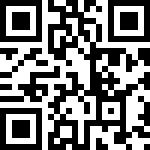                      初階班線上報名QR code2020臺南市勞工領袖大學初階班報名表2020臺南市勞工領袖大學初階班報名表2020臺南市勞工領袖大學初階班報名表2020臺南市勞工領袖大學初階班報名表2020臺南市勞工領袖大學初階班報名表中文姓名英文姓名(結訓證書用)   (範例：Lin,Mei-Li)   (範例：Lin,Mei-Li)   (範例：Lin,Mei-Li)   (範例：Lin,Mei-Li)身分證字號生日          年           月          日          年           月          日          年           月          日          年           月          日是否為初次參訓□是    □否，領有____年高階班結訓證書□是    □否，領有____年高階班結訓證書□是    □否，領有____年高階班結訓證書□是    □否，領有____年高階班結訓證書所屬工會/公司名稱職稱(請填寫最高職位)聯絡電話（O）：          （H）：            手機號碼：（O）：          （H）：            手機號碼：（O）：          （H）：            手機號碼：（O）：          （H）：            手機號碼：學歷  □國小以下    □國中     □高中/職      □專科        □大學     □碩士     □博士  □國小以下    □國中     □高中/職      □專科        □大學     □碩士     □博士  □國小以下    □國中     □高中/職      □專科        □大學     □碩士     □博士  □國小以下    □國中     □高中/職      □專科        □大學     □碩士     □博士通訊地址市    區     路(街)   段   巷   弄   號     樓市    區     路(街)   段   巷   弄   號     樓市    區     路(街)   段   巷   弄   號     樓市    區     路(街)   段   巷   弄   號     樓如何知道本班課程資訊□政府宣傳活動 □就業服務台 □統一超商（ibon系統）□報紙  □網路  □電視  □廣播電台  □區里辦公室□親友(請填推薦人姓名)：                            □其他：請說明                                       □政府宣傳活動 □就業服務台 □統一超商（ibon系統）□報紙  □網路  □電視  □廣播電台  □區里辦公室□親友(請填推薦人姓名)：                            □其他：請說明                                       □政府宣傳活動 □就業服務台 □統一超商（ibon系統）□報紙  □網路  □電視  □廣播電台  □區里辦公室□親友(請填推薦人姓名)：                            □其他：請說明                                       □政府宣傳活動 □就業服務台 □統一超商（ibon系統）□報紙  □網路  □電視  □廣播電台  □區里辦公室□親友(請填推薦人姓名)：                            □其他：請說明                                       電子信箱備註身分證黏貼正面身分證黏貼正面身分證黏貼反面身分證黏貼反面身分證黏貼反面